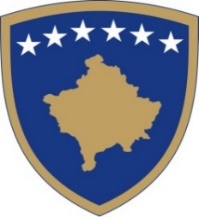 Republika e KosovësRepublika Kosova-Republic of KosovoQeveria-Vlada-Government Zyra e Kryeministrit-Ured Premijera-Office of the Prime MinisterAGJENCIA  PËR BARAZI GJINORE / AGENCIJA ZA RAVNOPRAVNOST POLOVA/AGENCY OF GENDER EQUALITYPoziv za predloge za nevladine organizacije Agencija za rodnu ravnopravnost u Kancelariji premijera, objavljuje poziv za predloge u cilju finansijske podrške Nevladinih organizacija, kako bi projekat bio prihvatljiv treba da tretira jednu ili više oblasti iz sledećih oblasti: Da utiče na podizanje svesti protiv nasilja u porodici, nasilja nad ženama;Da utiče na ekonomsko osnaživanje žena žrtava nasilja u porodici;Da utiče na podizanje svesti oko pitanja žrtava seksualnog nasilja tokom rata na Kosovu;Da utiče na ekonomsko osnaživanje žena (npr. Poljoprivreda, Stočarstvo, Agrikultura, Zanatlija itd.); Da promoviše razvoj ruralnog turizma pod upravom žena/devojaka;Da podržava sveobuhvatni razvoj i poboljšanje položaja žena u odlučivanju u ekonomiji, i/ili drugim oblastima. Poziv za predloge projekata se objavljuje na veb stranici Agencije za rodnu ravnopravnost pri Kancelariji premijera i u pisanim medijima, i pravo na apliciranje imaju sve NVO registrovane u nadležnom organu u Republici Kosovo.NVO, prilikom apliciranja na poziv za predloge, treba da dostave sledeću dokumentaciju:Formular za apliciranje koji se može preuzimati na veb stranici ARR-a Potvrdu o registrovanju NVO-a u nadležnom organu u Republici KosovoPotvrdu fiskalnog broja;Važeću ličnu kartu rukovodioca NVO-a ili ovlašćenog lica, izdatog od strane nadležnog organa u Republici Kosovo;Dokumentacija ili dokaz drugih izvora finansiranja/podrške od strane drugih donatora. NVO treba da podnese popunjene formulare za apliciranje u štampanom obliku u Agenciji za rodnu ravnopravnost pri Kancelariji premijera (Zgrada Vlade, VII sprat, kancelarija br. 711).Rok za apliciranje je petnaest (15) dana od dana objavljivanja poziva za predloge. (23/07/2018 do 06/08/2018). Aplikacije podnesene nakon zatvaranja roka neće biti razmatrane. 